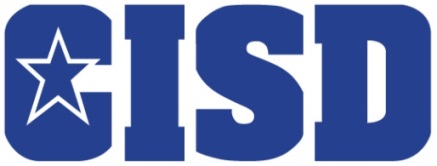 HEALTH SERVICES AGENDACISD Mission Statement:Crowley ISD provides our students with excellence in education so that all students achieve their full potential.Price of Admission:Passion with High Expectations * Integrity * Commitment to Growth Mindset * Innovator’s Mindset * Collaborative Mindset * Courtesy, Dignity, Respect and ProfessionalismMeeting Norms/Commitments:We will maximize meeting time.We will ensure that we are addressing topics that are relevant to the entire team and will post agenda items in a timely manner.We will be open and honest – without hidden agendas – and will think about the organization instead of the department.We will make sure that all voices are heard and respect other’s opinions.We will encourage debate and respond to conflict with empathy.We will work to reach consensus when possible, and will maintain positive intent when we need to disagree.We will maintain confidentiality.We will keep the lines of communication flowing freely.We will ensure that we are prepared for multiple possible outcomes.We will know if a meeting is a success and productive by ensuring that all meetings have a clear, stated purpose.MeetingSHACSHACSHACDateOctober 26, 2022October 26, 2022Start Time2:00 pmEnd Time3:00 pmLocationhttps://crowley-k12-tx-us.zoom.us/j/9188837135https://crowley-k12-tx-us.zoom.us/j/9188837135Facilitator:Misty VancampenFacilitator:Misty VancampenScribe:Jennifer TimmonsScribe:Jennifer TimmonsTime Keeper:Time Keeper:Parliamentarian:Please read/review the following:Please bring the following:KEY MEETING OUTCOME(S)KEY MEETING OUTCOME(S)KEY MEETING OUTCOME(S)KEY MEETING OUTCOME(S)KEY MEETING OUTCOME(S)KEY MEETING OUTCOME(S)KEY MEETING OUTCOME(S)Goal 1: Thriving Students
All Crowley ISD students will be equipped to thrive today and in the future.

• Ensure a safe, secure and nurturing school environment.
• Provide a variety of learning and real-world experiences that enhance academic achievement.
• Nurture social and emotional development in all students. 
• Ensure equitable access to district curriculum, aligned instructional processes, resources and experiences for all learners.
• Cultivate future-ready students.

Goal 2: Engaged Community 
Crowley ISD will partner with families and the community to meet the needs of all students. • Create opportunities for students, families and community members to engage and learn together. 
• Engage in and sustain meaningful partnerships with community members and organizations to enhance the learner’s experience. 
• Engage in consistent, current and interactive communication that meets the needs of our diverse community. 
• Ensure a safe, welcoming and engaging environment that fosters a sense of community among our families and staff. 
• Identify campus liaisons to create and maintain relationships with families, community members and organizations. 
• Ensure financial responsibility and transparency to meet student needs. Goal 3: Empowered Staff
Crowley ISD will empower all staff to provide a quality education for all students.

• Evaluate and enhance current professional development. 
• Implement a comprehensive, tiered program of learning opportunities for all staff. 
• Equitably distribute and effectively use resources across the district. Goal 1: Thriving Students
All Crowley ISD students will be equipped to thrive today and in the future.

• Ensure a safe, secure and nurturing school environment.
• Provide a variety of learning and real-world experiences that enhance academic achievement.
• Nurture social and emotional development in all students. 
• Ensure equitable access to district curriculum, aligned instructional processes, resources and experiences for all learners.
• Cultivate future-ready students.

Goal 2: Engaged Community 
Crowley ISD will partner with families and the community to meet the needs of all students. • Create opportunities for students, families and community members to engage and learn together. 
• Engage in and sustain meaningful partnerships with community members and organizations to enhance the learner’s experience. 
• Engage in consistent, current and interactive communication that meets the needs of our diverse community. 
• Ensure a safe, welcoming and engaging environment that fosters a sense of community among our families and staff. 
• Identify campus liaisons to create and maintain relationships with families, community members and organizations. 
• Ensure financial responsibility and transparency to meet student needs. Goal 3: Empowered Staff
Crowley ISD will empower all staff to provide a quality education for all students.

• Evaluate and enhance current professional development. 
• Implement a comprehensive, tiered program of learning opportunities for all staff. 
• Equitably distribute and effectively use resources across the district. Goal 1: Thriving Students
All Crowley ISD students will be equipped to thrive today and in the future.

• Ensure a safe, secure and nurturing school environment.
• Provide a variety of learning and real-world experiences that enhance academic achievement.
• Nurture social and emotional development in all students. 
• Ensure equitable access to district curriculum, aligned instructional processes, resources and experiences for all learners.
• Cultivate future-ready students.

Goal 2: Engaged Community 
Crowley ISD will partner with families and the community to meet the needs of all students. • Create opportunities for students, families and community members to engage and learn together. 
• Engage in and sustain meaningful partnerships with community members and organizations to enhance the learner’s experience. 
• Engage in consistent, current and interactive communication that meets the needs of our diverse community. 
• Ensure a safe, welcoming and engaging environment that fosters a sense of community among our families and staff. 
• Identify campus liaisons to create and maintain relationships with families, community members and organizations. 
• Ensure financial responsibility and transparency to meet student needs. Goal 3: Empowered Staff
Crowley ISD will empower all staff to provide a quality education for all students.

• Evaluate and enhance current professional development. 
• Implement a comprehensive, tiered program of learning opportunities for all staff. 
• Equitably distribute and effectively use resources across the district. Goal 1: Thriving Students
All Crowley ISD students will be equipped to thrive today and in the future.

• Ensure a safe, secure and nurturing school environment.
• Provide a variety of learning and real-world experiences that enhance academic achievement.
• Nurture social and emotional development in all students. 
• Ensure equitable access to district curriculum, aligned instructional processes, resources and experiences for all learners.
• Cultivate future-ready students.

Goal 2: Engaged Community 
Crowley ISD will partner with families and the community to meet the needs of all students. • Create opportunities for students, families and community members to engage and learn together. 
• Engage in and sustain meaningful partnerships with community members and organizations to enhance the learner’s experience. 
• Engage in consistent, current and interactive communication that meets the needs of our diverse community. 
• Ensure a safe, welcoming and engaging environment that fosters a sense of community among our families and staff. 
• Identify campus liaisons to create and maintain relationships with families, community members and organizations. 
• Ensure financial responsibility and transparency to meet student needs. Goal 3: Empowered Staff
Crowley ISD will empower all staff to provide a quality education for all students.

• Evaluate and enhance current professional development. 
• Implement a comprehensive, tiered program of learning opportunities for all staff. 
• Equitably distribute and effectively use resources across the district. Goal 1: Thriving Students
All Crowley ISD students will be equipped to thrive today and in the future.

• Ensure a safe, secure and nurturing school environment.
• Provide a variety of learning and real-world experiences that enhance academic achievement.
• Nurture social and emotional development in all students. 
• Ensure equitable access to district curriculum, aligned instructional processes, resources and experiences for all learners.
• Cultivate future-ready students.

Goal 2: Engaged Community 
Crowley ISD will partner with families and the community to meet the needs of all students. • Create opportunities for students, families and community members to engage and learn together. 
• Engage in and sustain meaningful partnerships with community members and organizations to enhance the learner’s experience. 
• Engage in consistent, current and interactive communication that meets the needs of our diverse community. 
• Ensure a safe, welcoming and engaging environment that fosters a sense of community among our families and staff. 
• Identify campus liaisons to create and maintain relationships with families, community members and organizations. 
• Ensure financial responsibility and transparency to meet student needs. Goal 3: Empowered Staff
Crowley ISD will empower all staff to provide a quality education for all students.

• Evaluate and enhance current professional development. 
• Implement a comprehensive, tiered program of learning opportunities for all staff. 
• Equitably distribute and effectively use resources across the district. Goal 1: Thriving Students
All Crowley ISD students will be equipped to thrive today and in the future.

• Ensure a safe, secure and nurturing school environment.
• Provide a variety of learning and real-world experiences that enhance academic achievement.
• Nurture social and emotional development in all students. 
• Ensure equitable access to district curriculum, aligned instructional processes, resources and experiences for all learners.
• Cultivate future-ready students.

Goal 2: Engaged Community 
Crowley ISD will partner with families and the community to meet the needs of all students. • Create opportunities for students, families and community members to engage and learn together. 
• Engage in and sustain meaningful partnerships with community members and organizations to enhance the learner’s experience. 
• Engage in consistent, current and interactive communication that meets the needs of our diverse community. 
• Ensure a safe, welcoming and engaging environment that fosters a sense of community among our families and staff. 
• Identify campus liaisons to create and maintain relationships with families, community members and organizations. 
• Ensure financial responsibility and transparency to meet student needs. Goal 3: Empowered Staff
Crowley ISD will empower all staff to provide a quality education for all students.

• Evaluate and enhance current professional development. 
• Implement a comprehensive, tiered program of learning opportunities for all staff. 
• Equitably distribute and effectively use resources across the district. Goal 1: Thriving Students
All Crowley ISD students will be equipped to thrive today and in the future.

• Ensure a safe, secure and nurturing school environment.
• Provide a variety of learning and real-world experiences that enhance academic achievement.
• Nurture social and emotional development in all students. 
• Ensure equitable access to district curriculum, aligned instructional processes, resources and experiences for all learners.
• Cultivate future-ready students.

Goal 2: Engaged Community 
Crowley ISD will partner with families and the community to meet the needs of all students. • Create opportunities for students, families and community members to engage and learn together. 
• Engage in and sustain meaningful partnerships with community members and organizations to enhance the learner’s experience. 
• Engage in consistent, current and interactive communication that meets the needs of our diverse community. 
• Ensure a safe, welcoming and engaging environment that fosters a sense of community among our families and staff. 
• Identify campus liaisons to create and maintain relationships with families, community members and organizations. 
• Ensure financial responsibility and transparency to meet student needs. Goal 3: Empowered Staff
Crowley ISD will empower all staff to provide a quality education for all students.

• Evaluate and enhance current professional development. 
• Implement a comprehensive, tiered program of learning opportunities for all staff. 
• Equitably distribute and effectively use resources across the district. OPENING REMARKSOPENING REMARKSOPENING REMARKSOPENING REMARKSOPENING REMARKSOPENING REMARKSOPENING REMARKSWelcome to 2022/2023 School YearWelcome to 2022/2023 School YearWelcome to 2022/2023 School YearWelcome to 2022/2023 School YearWelcome to 2022/2023 School YearWelcome to 2022/2023 School YearWelcome to 2022/2023 School YearACTION REQUIREDACTION REQUIREDACTION REQUIREDACTION REQUIREDACTION REQUIREDACTION REQUIREDACTION REQUIREDKey Question(s)DurationFacilitatorGoalsTopicTopicNotes/Decisions Made/Follow Up Needed/Person(s) ImpactedWhat are the SHAC meeting Norms/Commitments?10 MinutesMisty VanCampen1,2,3Decision MakingDecision MakingDecision MakingDecision MakingDecision MakingDecision MakingDecision MakingKey Question(s)DurationFacilitatorGoalsTopicTopicNotes/Decisions Made/Follow Up Needed/Person(s) ImpactedInputInputInputInputInputInputInputKey Question(s)DurationFacilitatorGoalsTopicTopicNotes/Decisions Made/Follow Up Needed/Person(s) ImpactedHow did last year’s SHAC meetings go?10 MinutesMisty VanCampen1,2,3How can Narcan help in an overdose?20 MinutesMisty VanCampen1,2,3InformationInformationInformationInformationInformationInformationInformationKey Question(s)DurationFacilitatorGoalsTopicTopicNotes/Decisions Made/Follow Up Needed/Person(s) ImpactedWhat does SHAC do?10 MinutesMisty VanCampen1,2,3Who are our SHAC members?10 MinutesMisty VanCampen1,2,3Norms followed? yes / no /If no, identify areas of opportunity below.Norms followed? yes / no /If no, identify areas of opportunity below.Norms followed? yes / no /If no, identify areas of opportunity below.Norms followed? yes / no /If no, identify areas of opportunity below.Norms followed? yes / no /If no, identify areas of opportunity below.Discussion protocol followed? yes / no / n/aIf no, identify areas of opportunity below.Discussion protocol followed? yes / no / n/aIf no, identify areas of opportunity below.Roles adhered to? yes / noIf no, identify areas of opportunity below.Roles adhered to? yes / noIf no, identify areas of opportunity below.Roles adhered to? yes / noIf no, identify areas of opportunity below.Roles adhered to? yes / noIf no, identify areas of opportunity below.Roles adhered to? yes / noIf no, identify areas of opportunity below.All action Items addressed?  yes / noAll action Items addressed?  yes / noClear next steps and follow up for each item? yes / noClear next steps and follow up for each item? yes / noClear next steps and follow up for each item? yes / noClear next steps and follow up for each item? yes / noClear next steps and follow up for each item? yes / noClear next steps and follow up for each item? yes / noClear next steps and follow up for each item? yes / no